129311571646191812101521132482214202317По горизонтали:1. Вино, которое обычно пьют в Новый год3. Снег + очень сильный ветер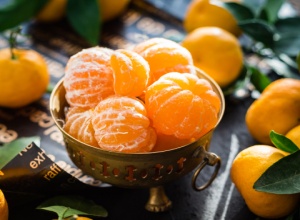 6.  7.  8. Лампочки, которыми обычно украшают новогоднюю ёлку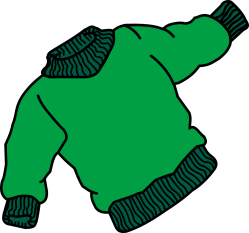 11. 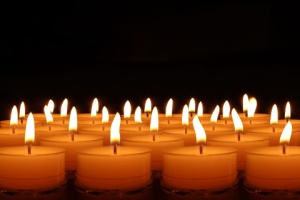 12. Тёплая меховая верхняя одежда14. «Человек» из снега15. Тёплое изделие для рук с отделениями для каждого пальца 17. 18. Тёплое изделие для шеи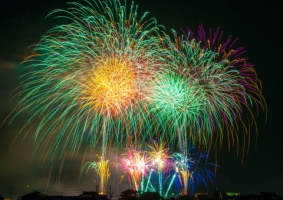 22. Кристалл снега23. Любимый зимний вид спорта россиянПо горизонтали:1. Вино, которое обычно пьют в Новый год3. Снег + очень сильный ветер6.  7.  8. Лампочки, которыми обычно украшают новогоднюю ёлку11. 12. Тёплая меховая верхняя одежда14. «Человек» из снега15. Тёплое изделие для рук с отделениями для каждого пальца 17. 18. Тёплое изделие для шеи22. Кристалл снега23. Любимый зимний вид спорта россиян  По вертикали: 2. Очень сильный снег4. Их каждый год приносит Дед Мороз и Санта Клаус5. Рождественское дерево7. 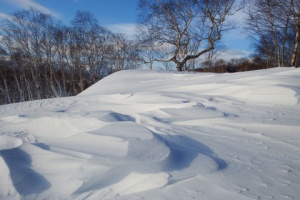 9. Тёплое изделие для ног10. Традиционная русская зимняя обувь12. Головной убор, который носят зимой13. Он обычно белый, холодный, пушистый, мокрый, падает с неба16. На чём ездят биатлонисты?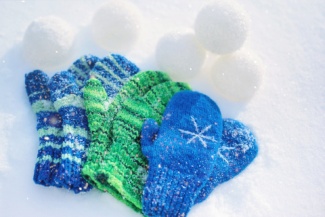 19. 20. Площадка для катания на коньках, покрытая льдом21.  Специальная обувь для катания по льду24. Транспорт Деда Мороза и Санта Клауса